Об актуальных способах совершения киберпреступлений и методах противодействия им.Анализ статистических данных за 2020–2021 годы свидетельствует о постоянном устойчивом увеличении количества зарегистрированных преступлений, относящихся к направлению деятельности подразделений по противодействию киберпреступности. Повсеместное внедрение и использование компьютерных информационных технологий, безусловно, создает возможности для более эффективного развития экономики, политики, общества и государства в целом. Однако совершенствование и применение высоких технологий приводит не только к укреплению информационного общества, но и появлению новых угроз, одной из которых является компьютерная преступность.Способы совершения таких преступлений постоянно видоизменяются и активно развиваются, что и представляет определенную сложность в их раскрытии и расследовании. При подготовке, совершении и сокрытии рассматриваемых преступлений правонарушители используют новейшие достижения науки и техники, что обуславливает необходимость обладания сотрудниками ОВД и следователями специальными познаниями в области информационных технологий и компьютерной техники.Актуальные способы совершения киберпреступленийВ настоящее время актуальны следующие виды киберугроз, с которыми могут столкнуться физические лица: Вишинг – это один из методов мошенничества с использованием социальной инженерии (социальная инженерия – это совокупность способов психологического воздействия на поведение человека с целью получения выгоды), который заключается в том, что злоумышленники, используя телефонную коммуникацию и играя определенную роль, под разными предлогами выманивают у держателя платежной карты конфиденциальную информацию, или побуждают, убеждают вероятную жертву к совершению определенных действий со своей банковской платежной картой; Фишинг – вид мошенничества, целью которого является получение доступа к конфиденциальным данным пользователей – логинам, паролям, данным лицевых счетов и банковских карт с использованием поддельных интернет-ресурсов, контролируемых злоумышленниками, внешне схожих с настоящими (например, поддельные страницы услуги «Интернетбанкинг» различных банков); Заражение вирусным и вредоносным программным обеспечением – внедрение злоумышленниками специализированного программного обеспечения (далее по тексту ПО) в компьютерную систему пользователя для хищения его конфиденциальных данных, завладения ценной информацией, шифрования данных с требованием выкупа, использования компьютера или иного устройства в специализируемых сетях с целью совершения иных преступлений;DDoS-атаки (Distributed Denial of Service) – это тип распределенных сетевых атак, который использует определенные ограничения пропускной способности, которые характерны для любых сетевых ресурсов, например, инфраструктуре, которая обеспечивает условия для работы сайта компании. DDoS-атака отправляет на атакуемый веб-ресурс большое количество запросов с целью превысить способность сайта обрабатывать их все и вызвать отказ в обслуживании.Сватинг – заведомо ложный вызов милиции, аварийно-спасательных служб, путем фальшивых сообщений о минировании, убийствах, захвате заложников и т.п. Перечисленные выше угрозы также актуальны и для организаций, поскольку в результате вышеперечисленных действий они могут пострадать от промышленного шпионажа, утери критически важных данных, в результате их блокирования и/или удаления, утери контроля над критически важными компьютерными системами.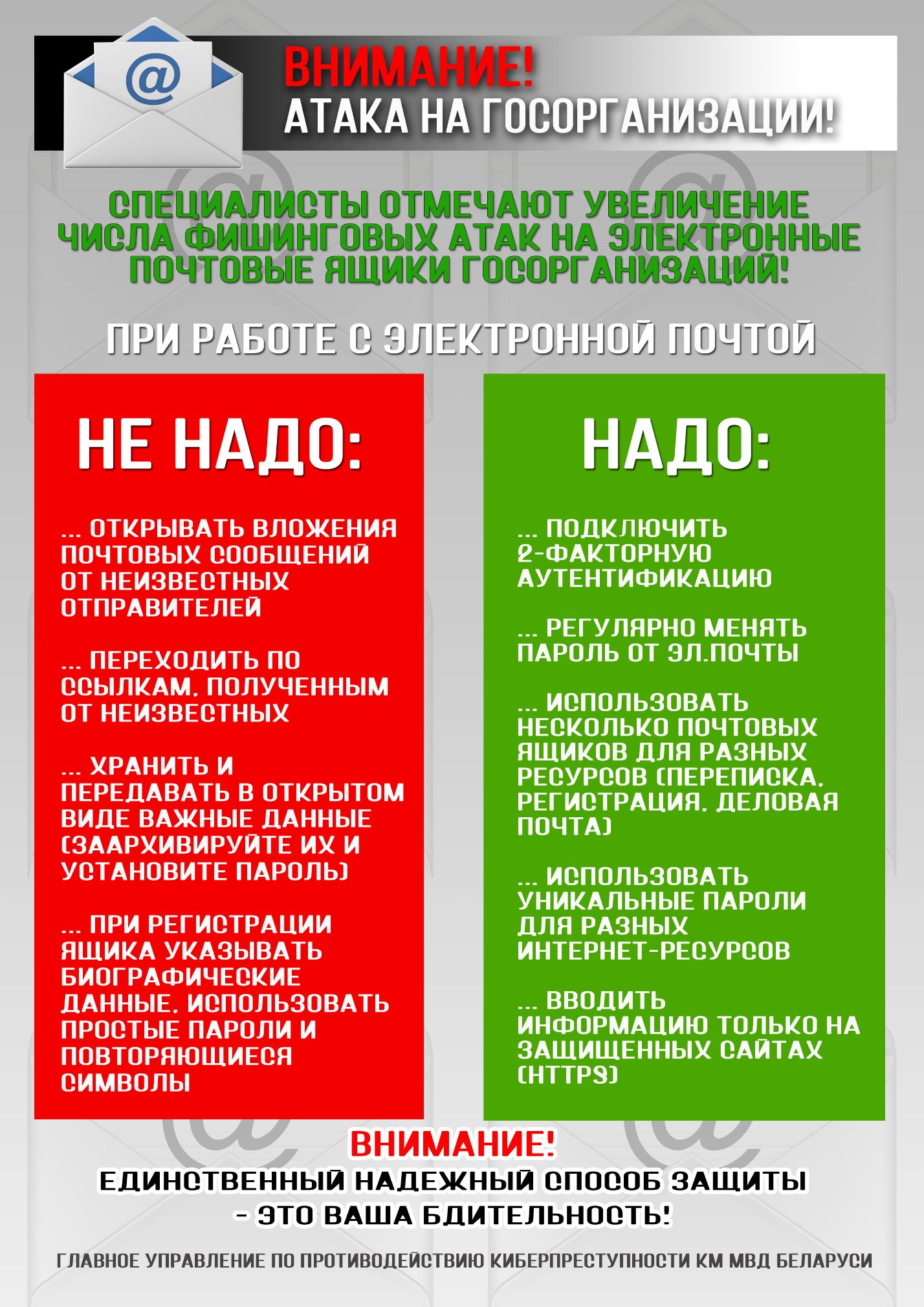 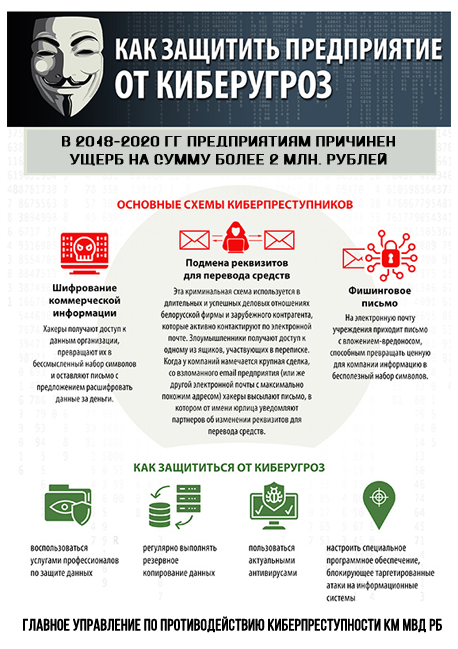 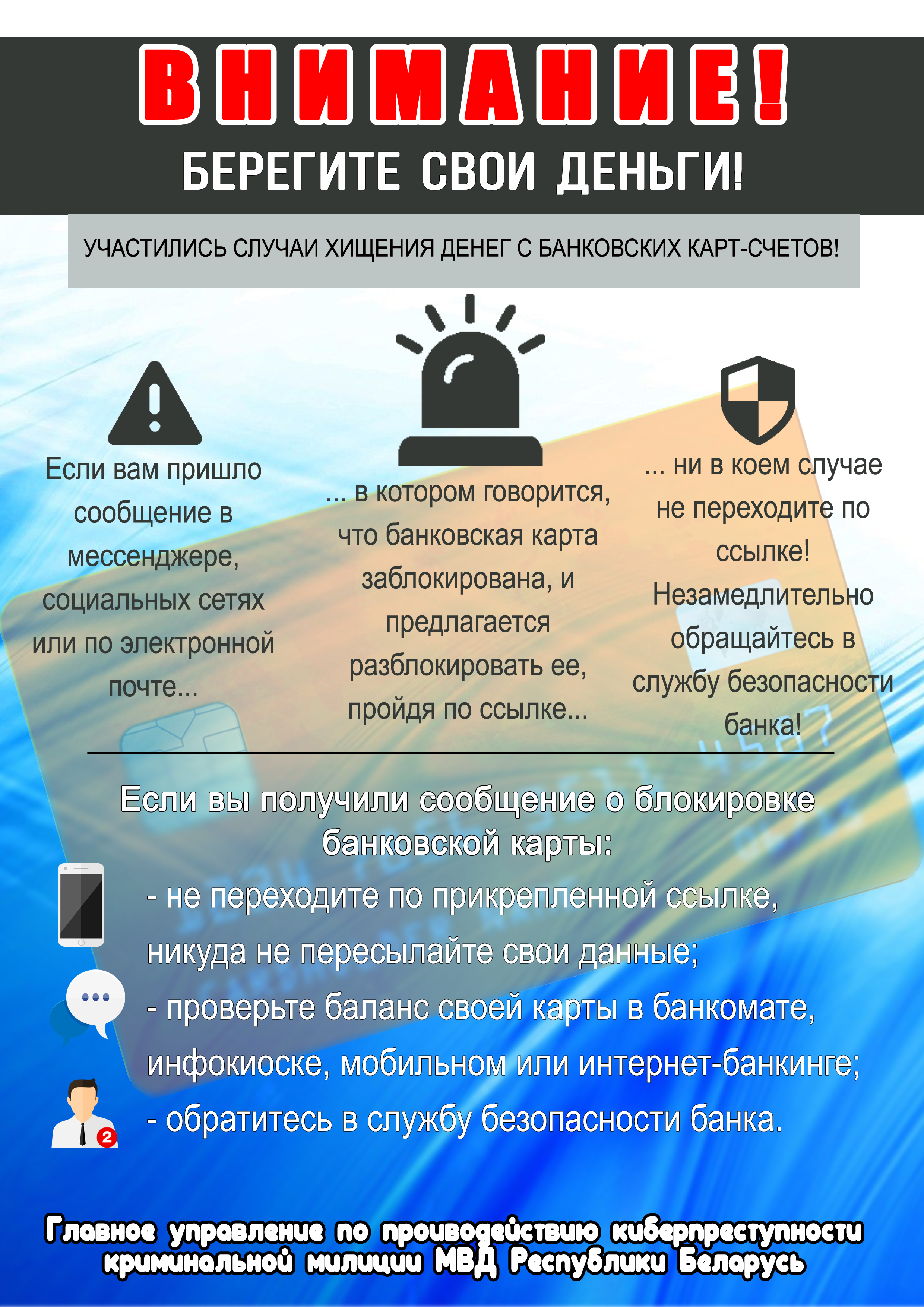 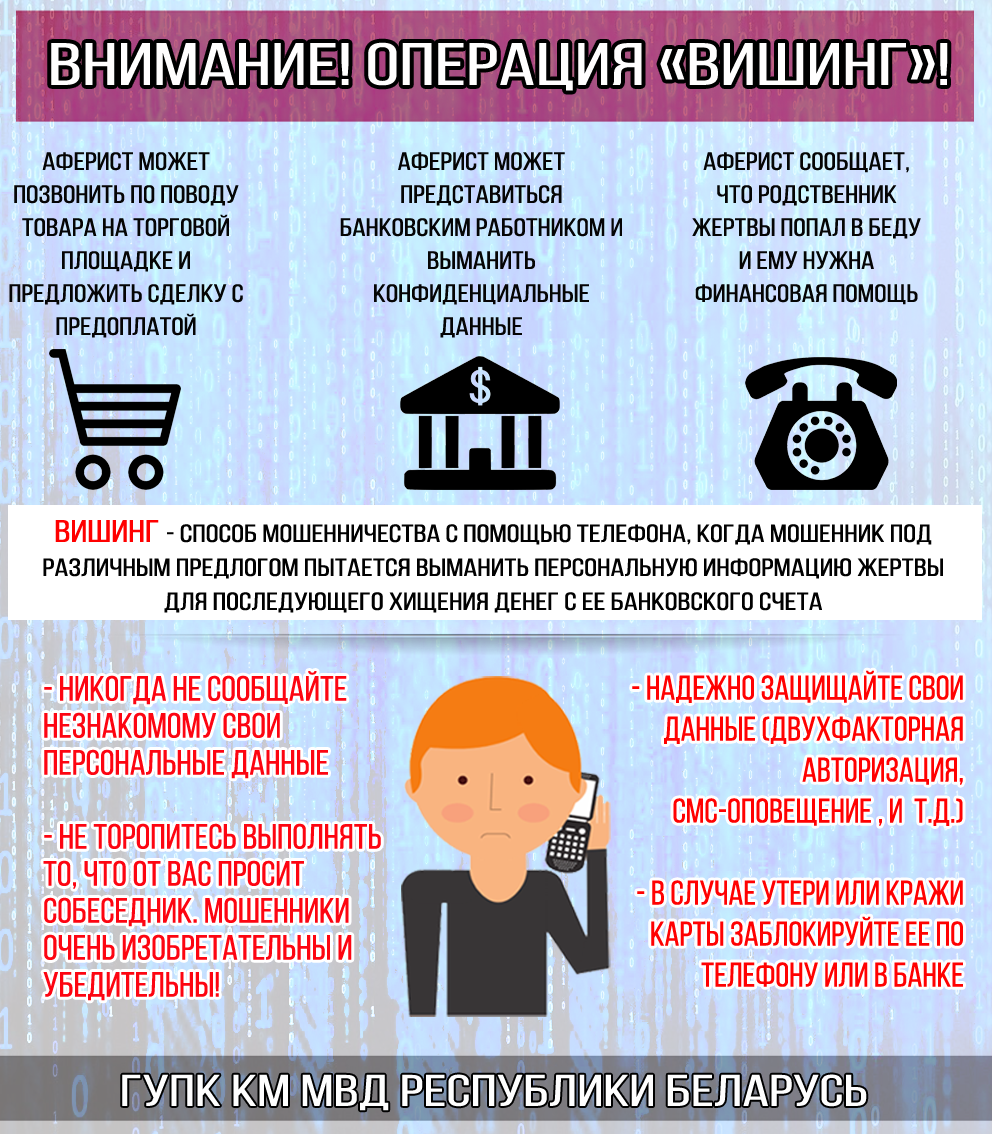 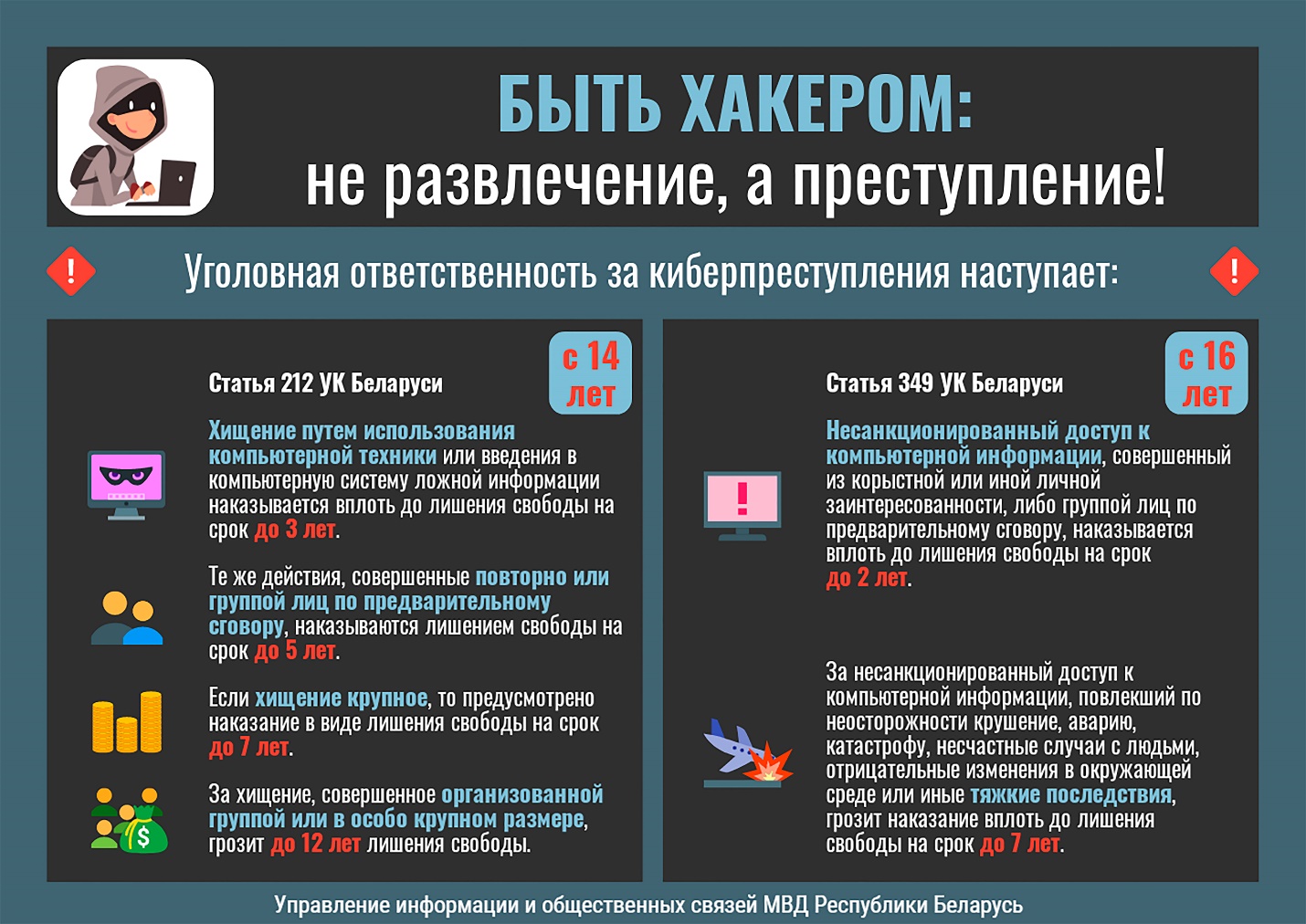 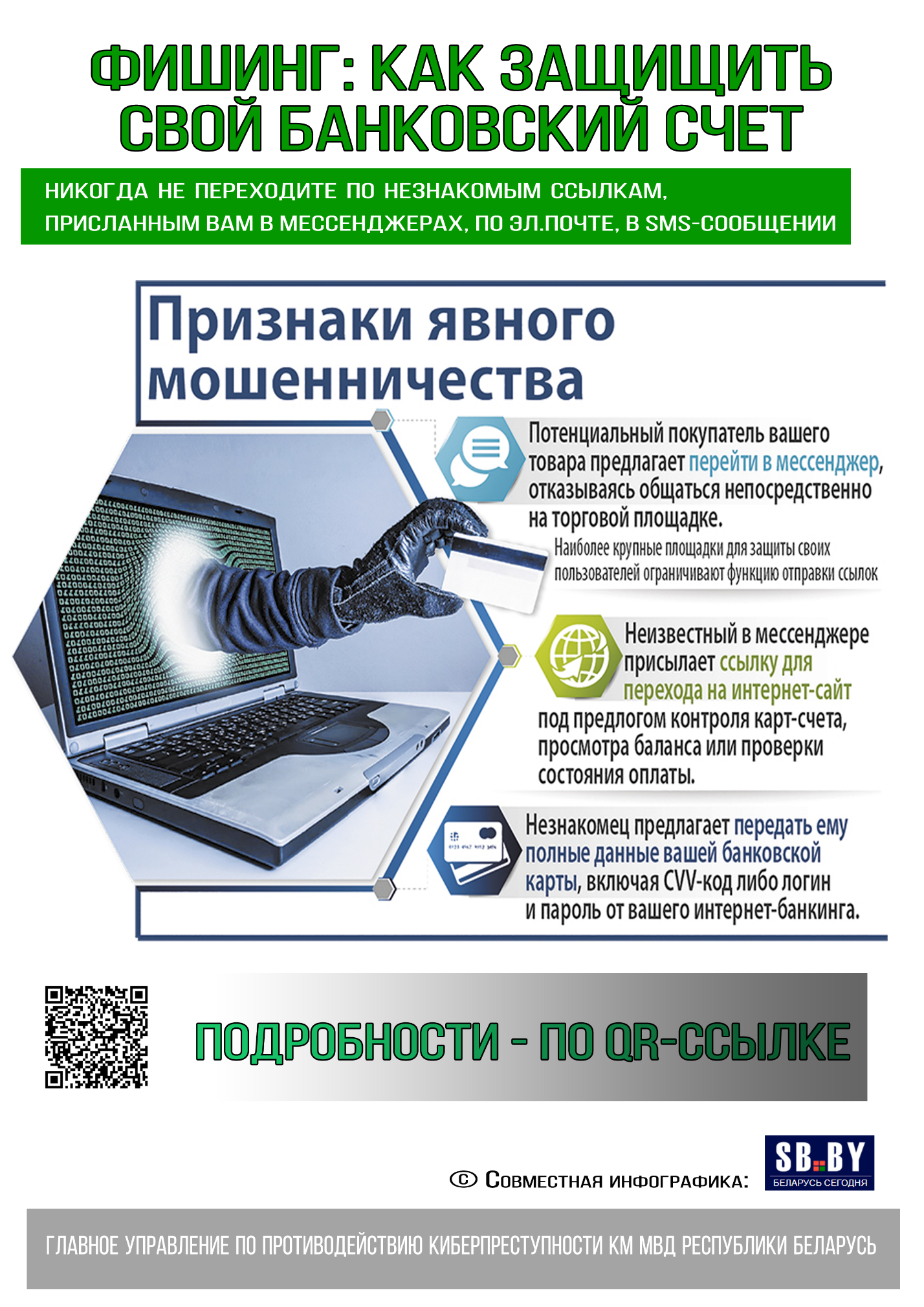 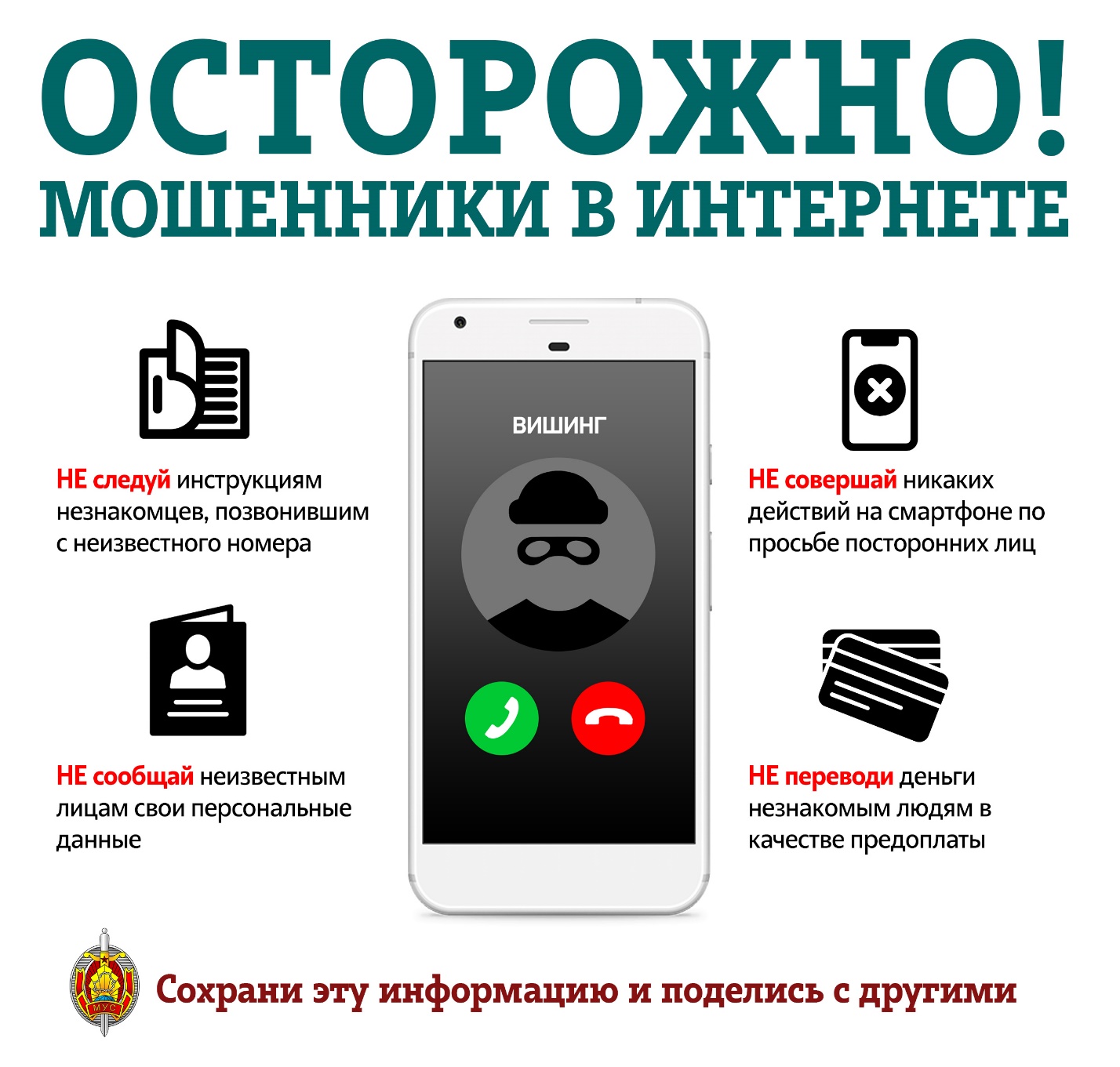 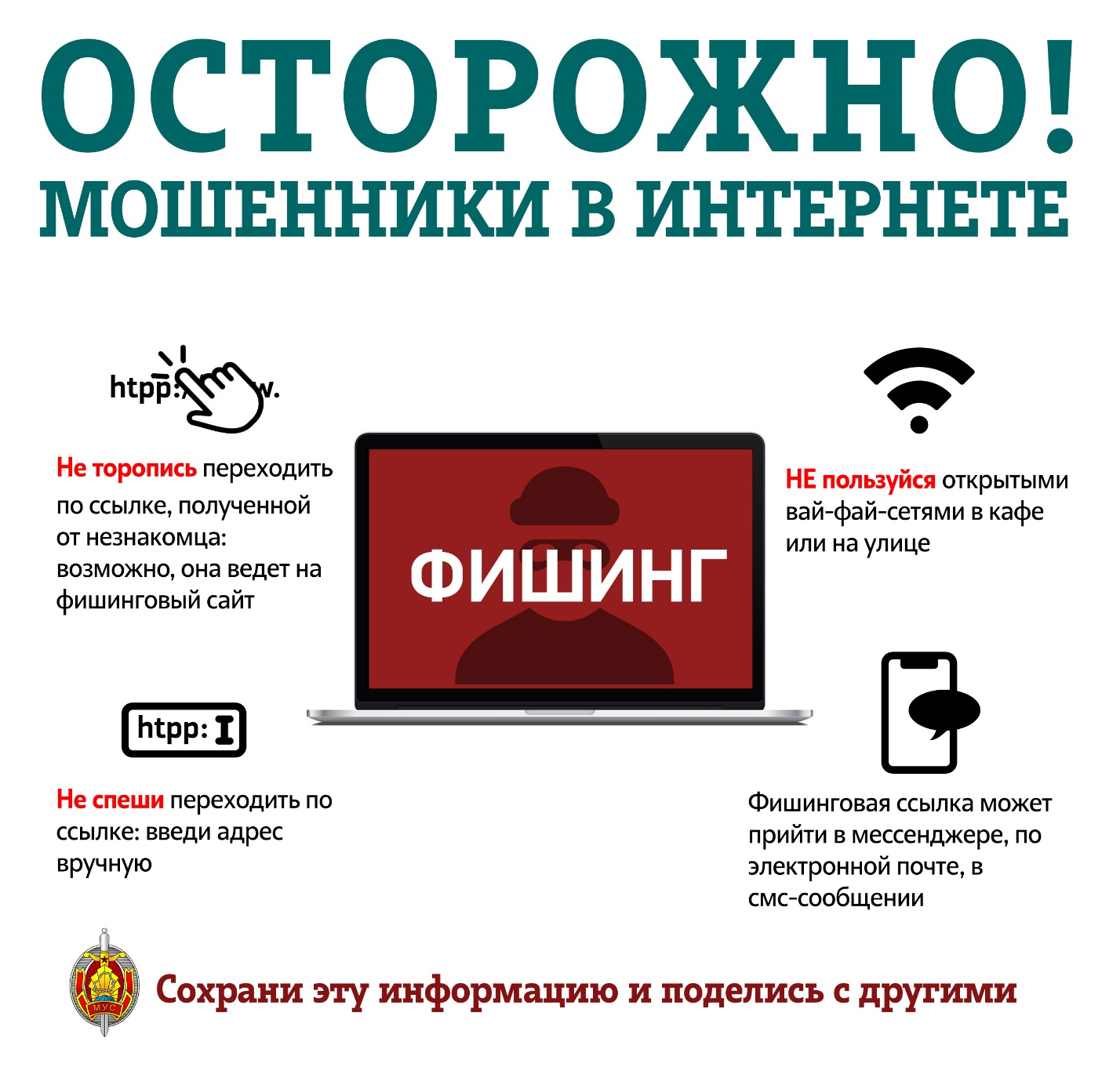 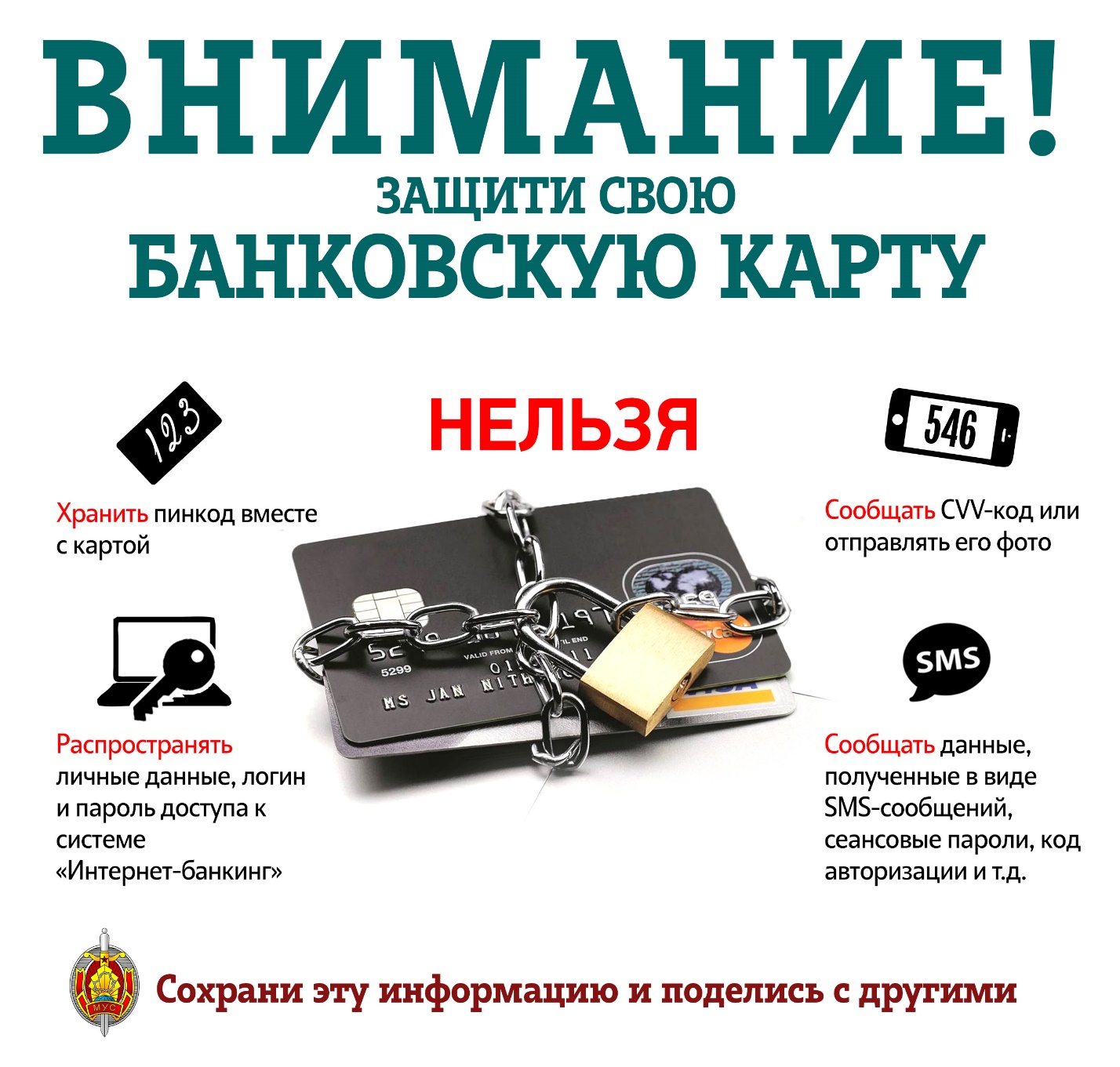 